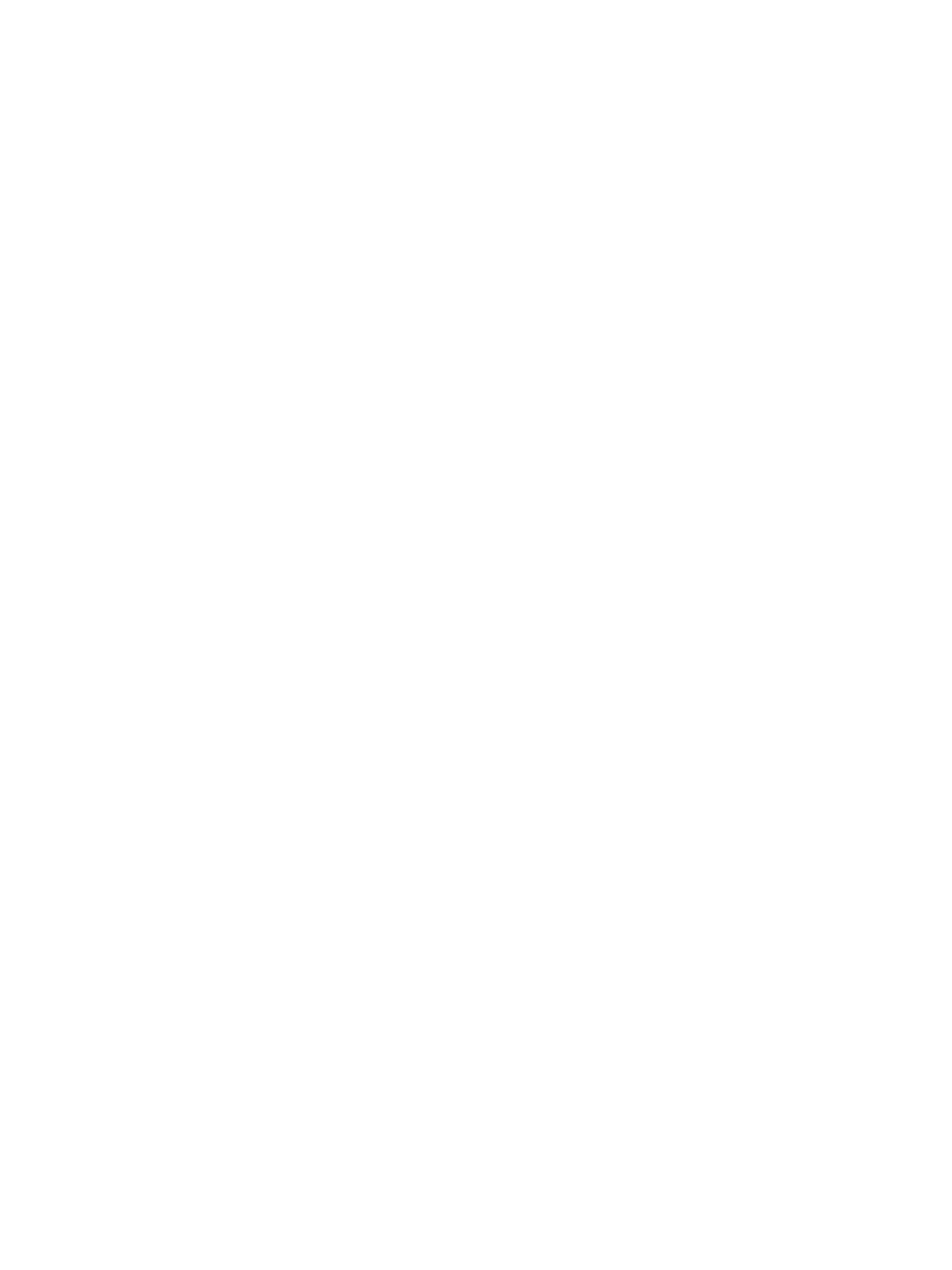 SundayMondayTuesdayWednesdayThursdayFridaySaturday1234TSA Week5TSA Week6Mooyah!TSA @ Bollman 4:30 - 67TSA Week8TSA Week9101112131415TSA @ Launch 3:45 – 5:301617181920TSA @ Bollman 4:30 – 6Parent Mtg6:00 PM2122TSA @ Launch 3:45 – 5:3023242526272829TSA @ Launch 3:45 – 5:303031October2015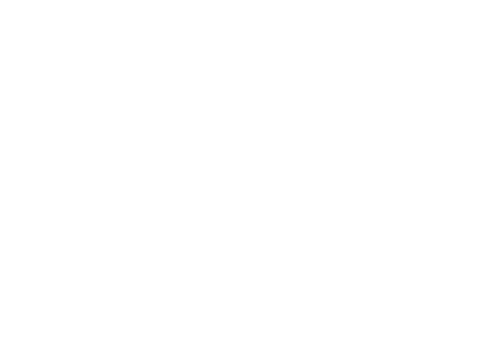 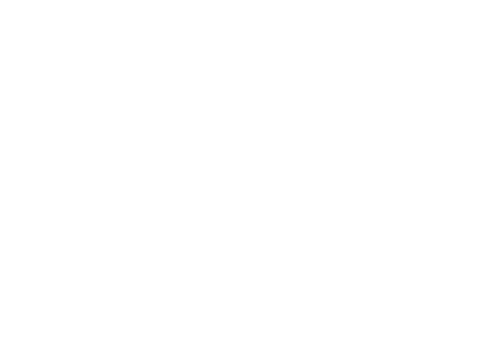 Notes:October 5th – 9th = National TSA WeekOctober 7th – Mooyah Dine Out NightOctober 21st – Parent Meeting at Bollman